I sent pics of it working on my Win 10 enterprise releaseYou  need to update driver and point to the old driver. Use the have disk optionSelect the let me pick optionU will see 2 drivers. Select the top one (;earliest date )Now right click and update driverSelect browse my computerSelect let me pick frm listSelect top one and click next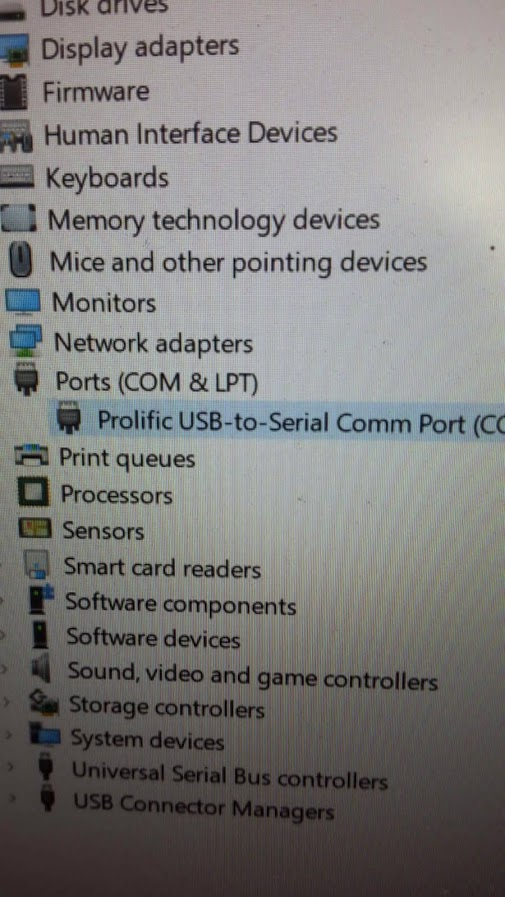 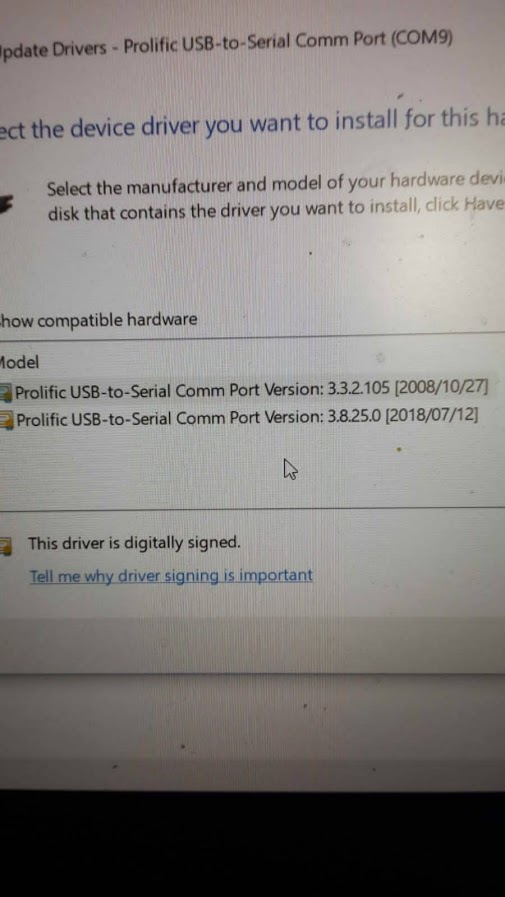 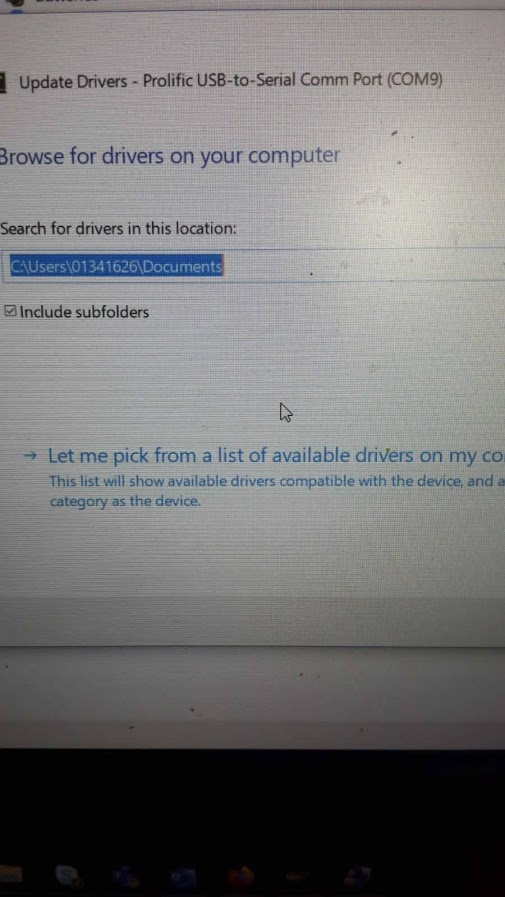 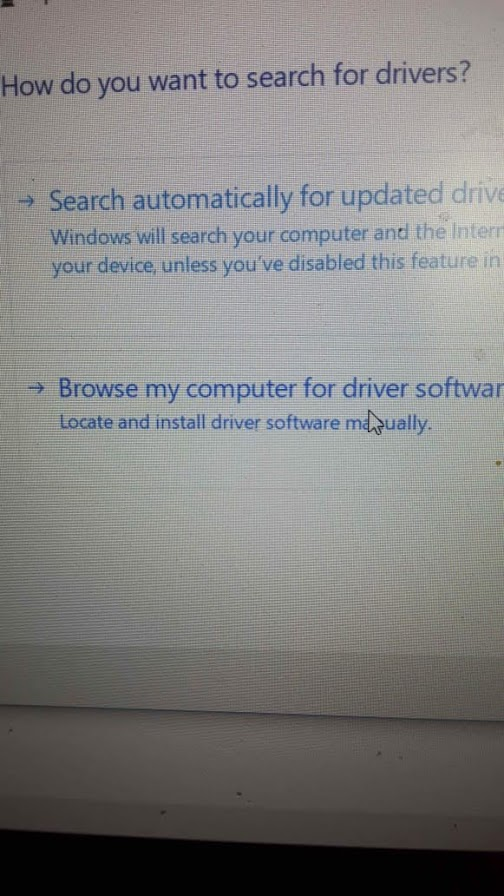 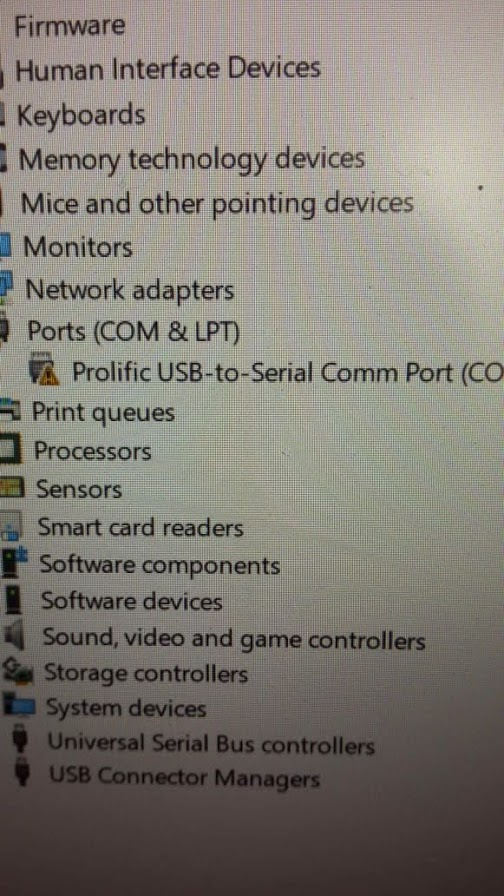 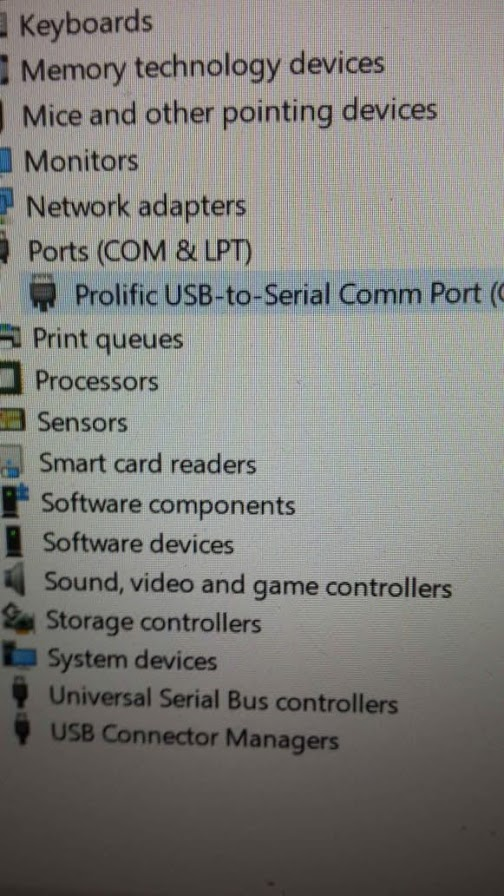 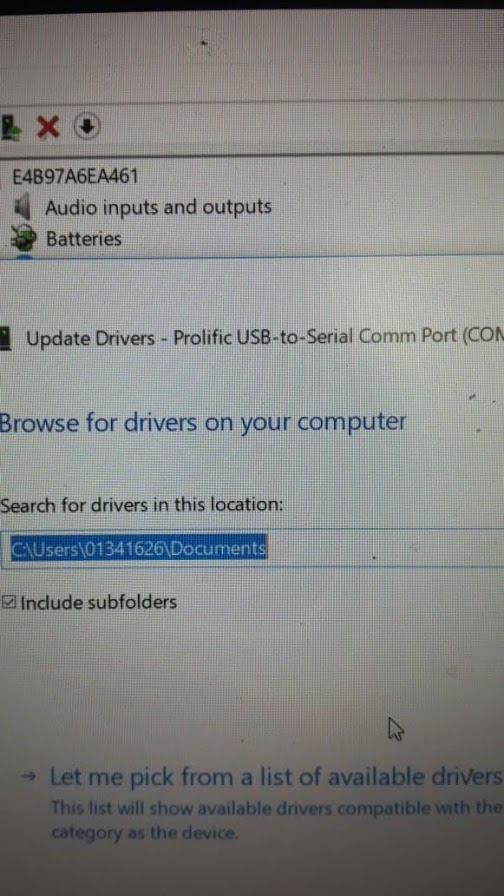 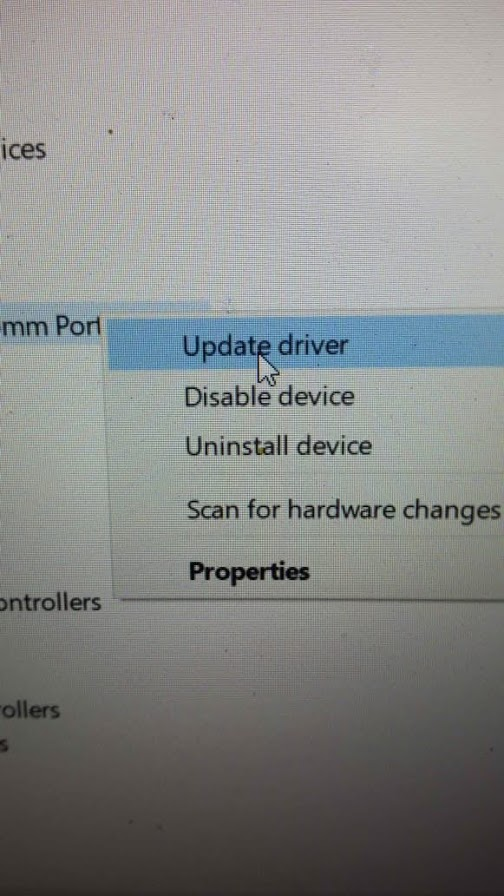 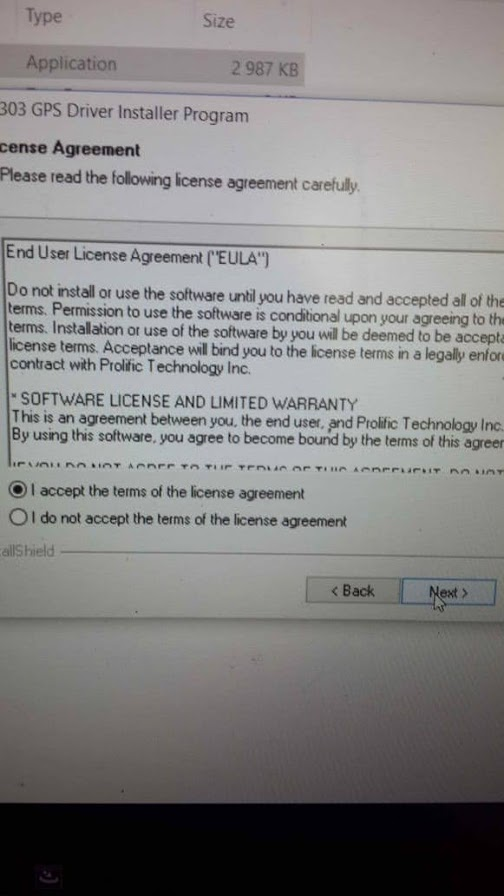 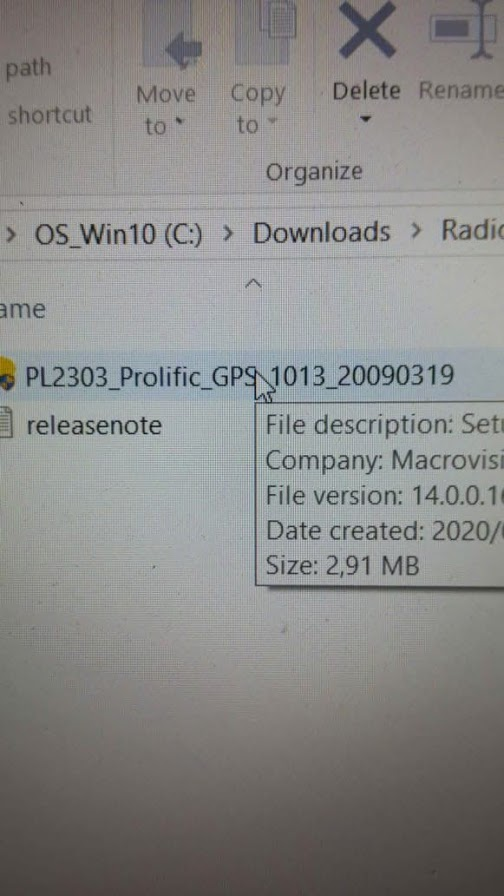 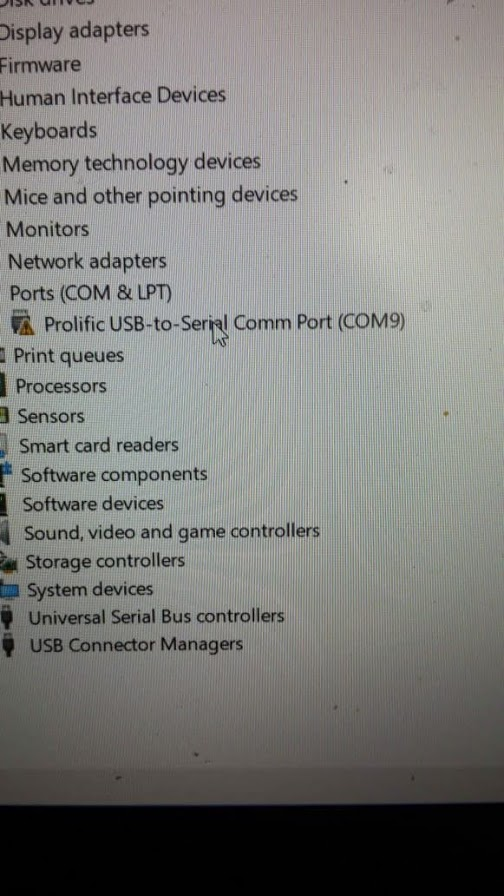 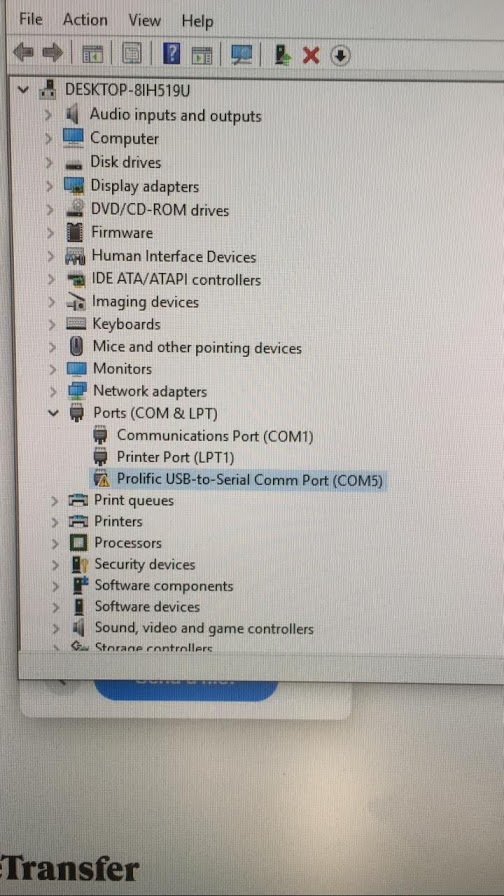 